Institut für LeichtbauEntwerfen und KonstruierenInstitutsleiterProf. Dr.-Ing. M.Arch. Lucio BlandiniProf. Dr.-Ing. Dr.-Ing. E.h. Dr. h.c. Werner SobekProf. Dr.-Ing. Balthasar NovákAnsprechpartner/inIng. Andrian DudonuPfaffenwaldring 770569 StuttgartT 0711 685-66228F 0711 685-66968praktikantenamt-bau@ilek.uni-stuttgart.de
www.ilek.uni-stuttgart.de/praktikantenamtPRAKTIKANTENHEFTStudiengang BauingenieurwesenName:			Max Mustermann Geburtsdatum:		tt.mm.jjjjMatrikelnummer:		xxxxxxxBeginn des Studiums:	WS xx/xxAnschrift:			Musterstraße xx				12345 MusterstadtE-Mail: 			xxx@yyy.cccTelefon:			xxx/yyyyyyyyyDatum:			tt.mm.jjjjBestätigung über die Ableistung des sechswöchigen Praktikums Diese Seite wird durch die Firmenbescheinigung des Unternehmens abc ersetzt.SelbständigkeitserklärungHiermit bestätige ich, dass ich das vorliegende Praktikantenheft selbständig und ohne fremde Hilfe verfasst habe.______________________________________________________________________________Name des Praktikanten			 Ort, Datum					UnterschriftBestätigung der WochenberichteHiermit bestätige ich, alle Wochenberichte (Woche 1 bis 6) des Herrn/ der Frau Vorname Nachname (bitte anpassen) gelesen und für zutreffend befunden zu haben.______________________________________________________________________________Name des Betreuers 				Ort, Datum					UnterschriftAbbildungen Abb. 2-1	Name des Bilds	2Einleitung Information des Praktikumsgebers 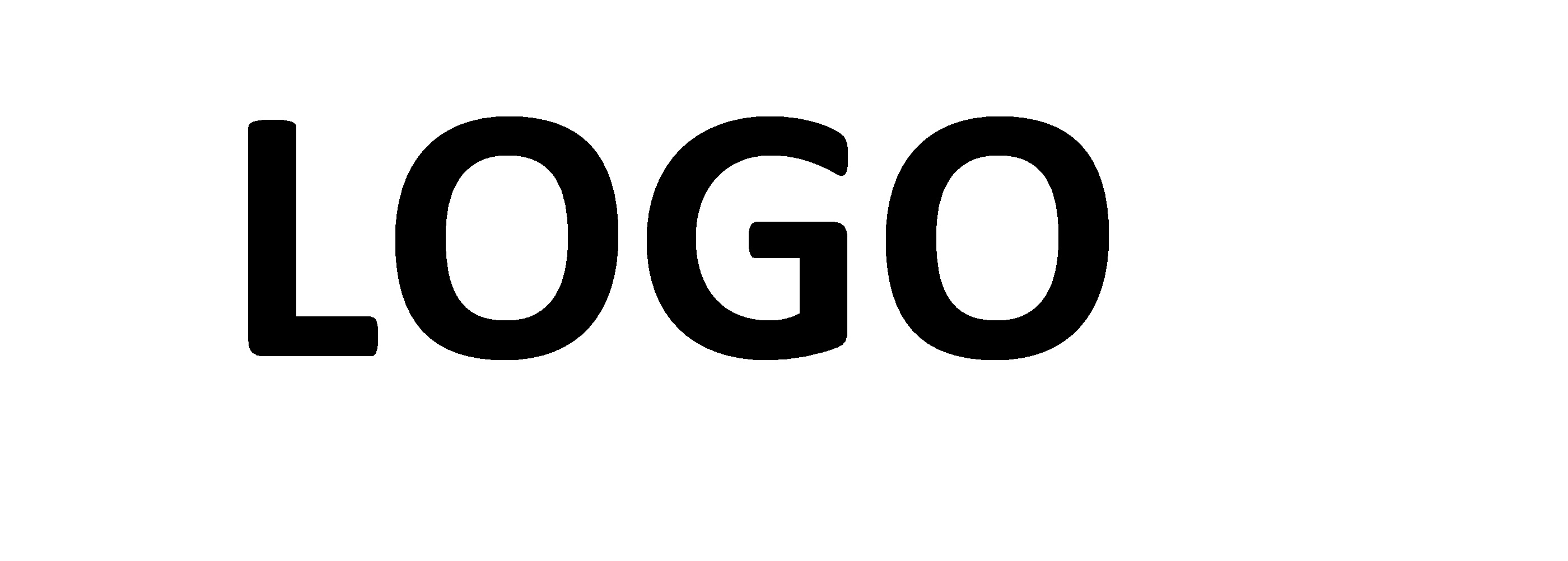 Abbildung 1:	Logo des Unternehmens xyUnternehmen: NameAnschriftAnsprechpartner (Name, Position/Tätigkeit, E-Mail, Telefonnummer)Dauer: von tt.mm.jjjj bis tt.mm.jjjjSumme der Arbeitstage: xxBeschreibung der Tätigkeitsschwerpunkte des Unternehmens und Einsatzgebiete des PraktikantenTextgröße 11Mind. halbe SeiteWöchentliche Berichte 1. Woche (tt.mm.jjjj – tt.mm.jjjj)Textgröße 11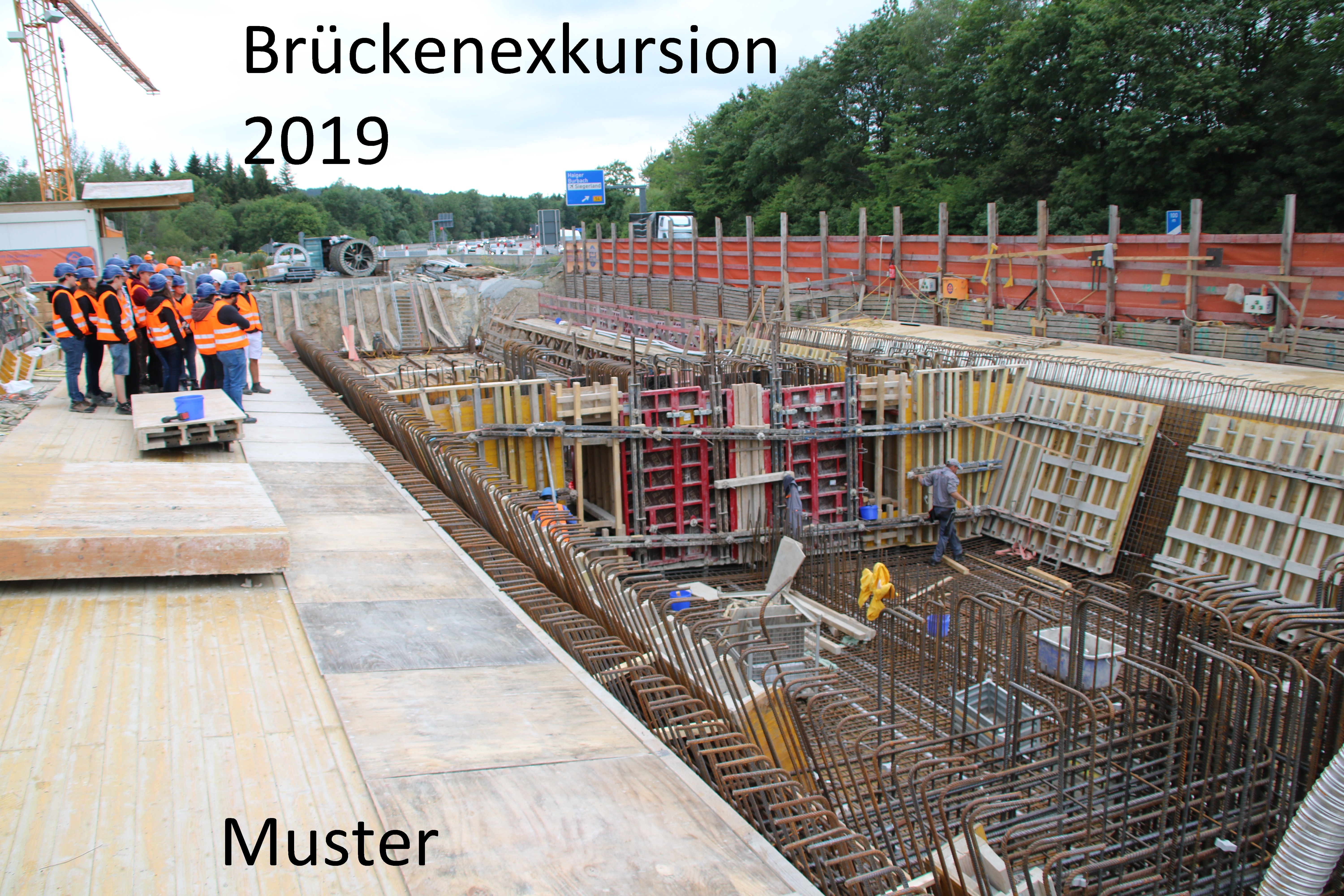 Abb. 2-1	Name des Bilds2. Woche (tt.mm.jjjj – tt.mm.jjjj)Textgröße 113. Woche (tt.mm.jjjj – tt.mm.jjjj)Textgröße 114. Woche (tt.mm.jjjj – tt.mm.jjjj)Textgröße 115. Woche (tt.mm.jjjj – tt.mm.jjjj)Textgröße 116. Woche (tt.mm.jjjj – tt.mm.jjjj)Textgröße 11FazitTextgröße 11Mind. halbe SeiteAnhang A:	Skizzen, AblaufplanTextgröße 11